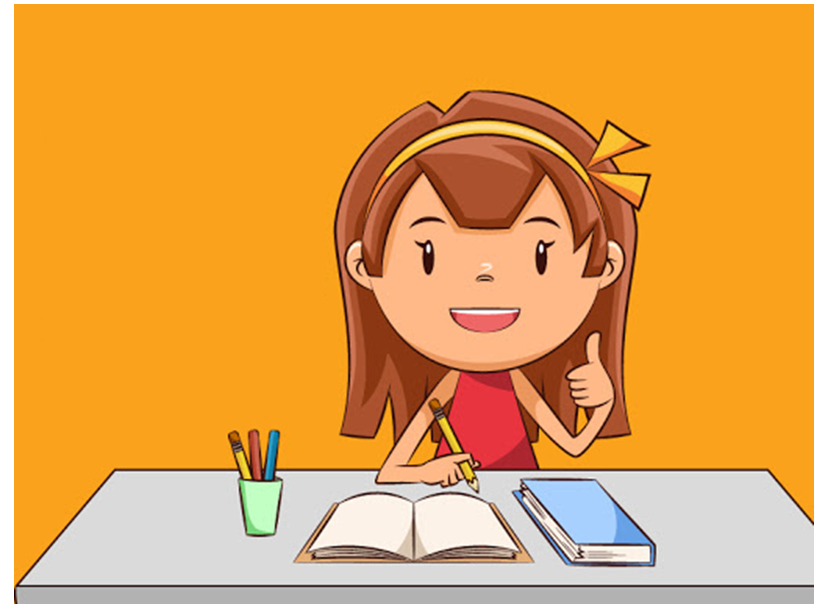 VERİMLİ DERS ÇALIŞMA TEKNİKLERİVERİMLİ DERS ÇALIŞMAK, BİLİNÇSİZCE ÇOK ÇALIŞMAK DEĞİL; ETKİLİ, DÜZENLİ VE PLANLI ÇALIŞMAKTIR.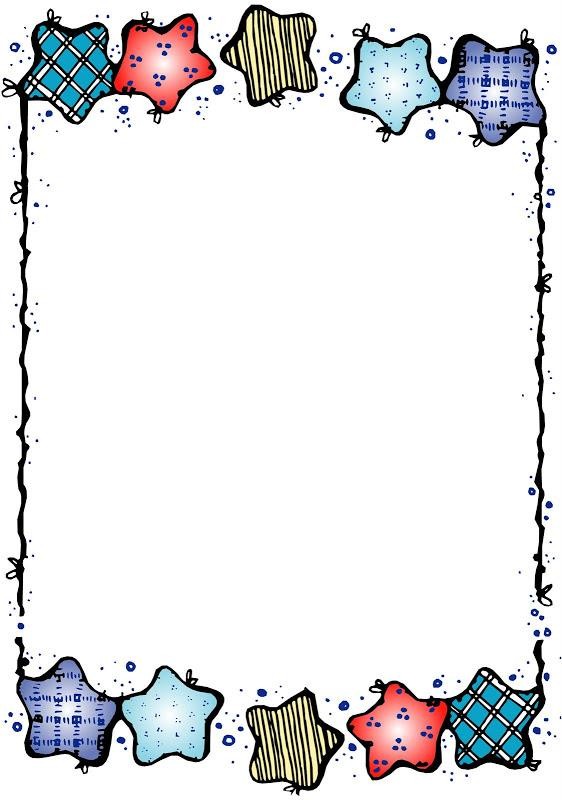 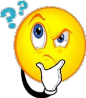 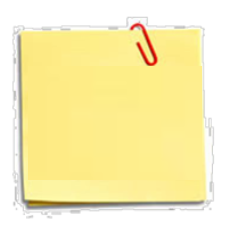 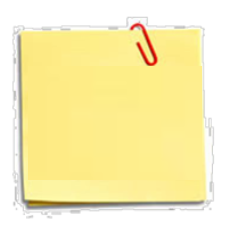 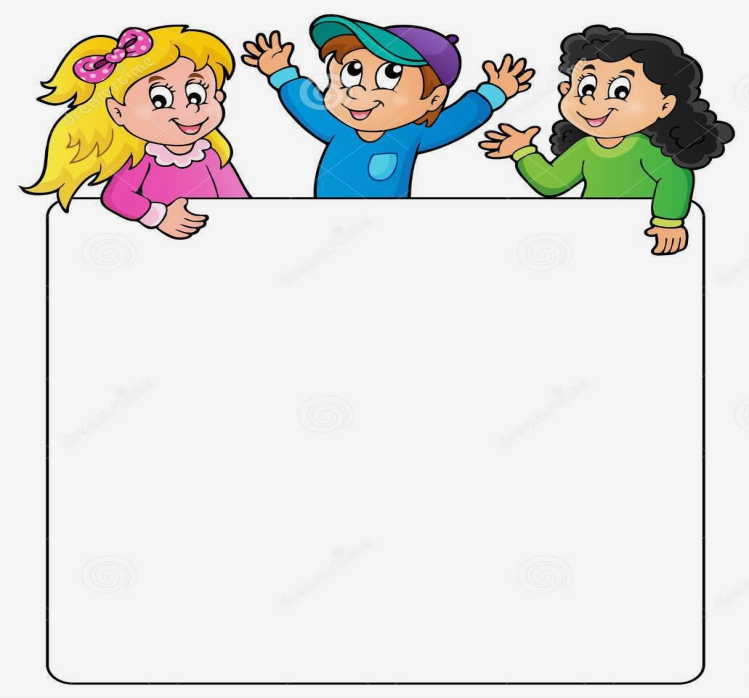 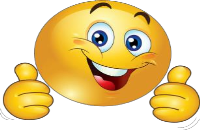 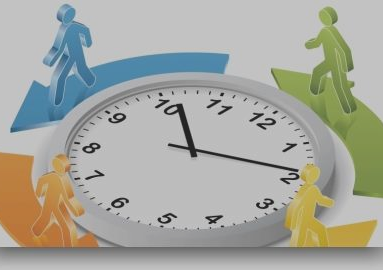 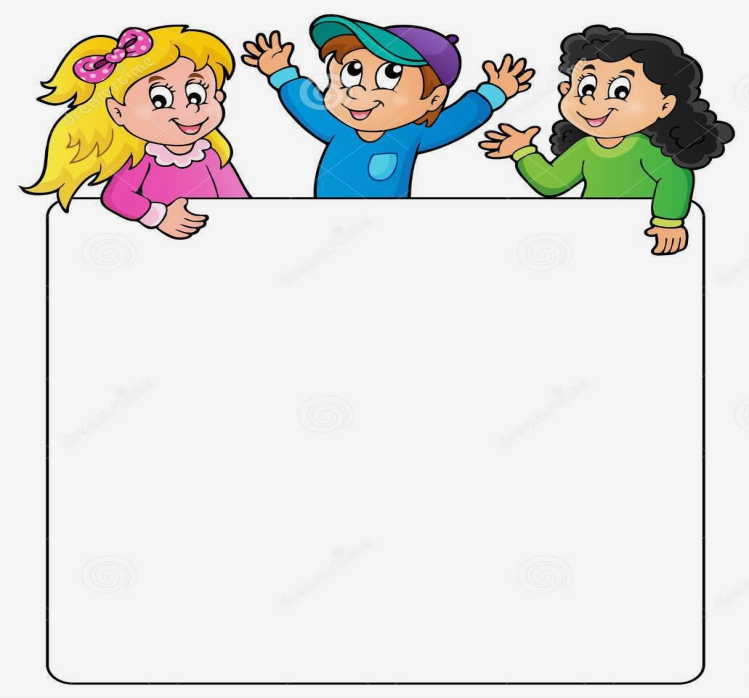 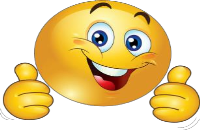 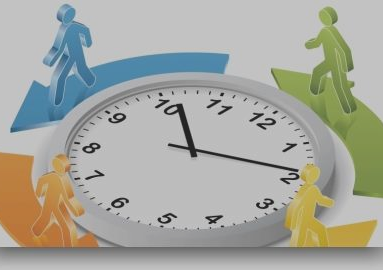 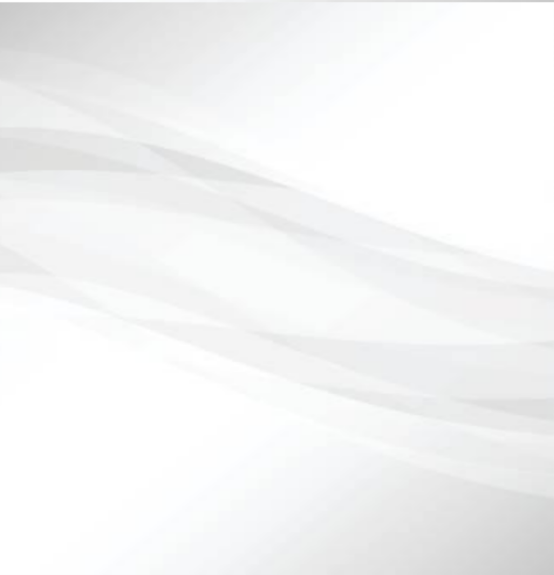 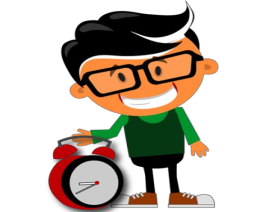 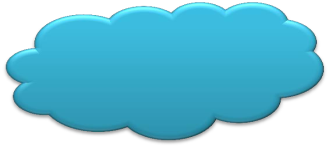 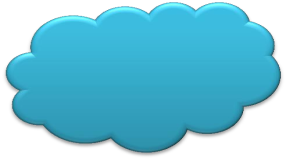 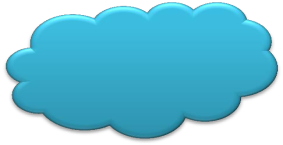 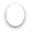 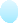 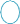 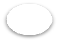 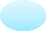 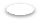 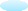 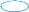 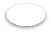 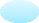 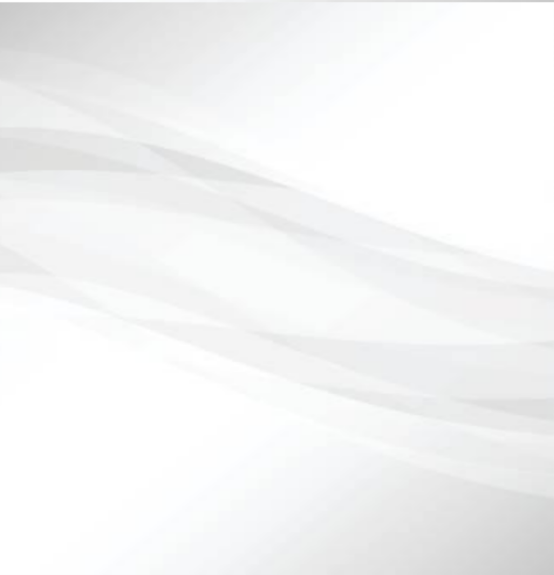 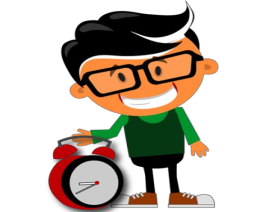 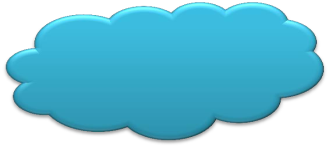 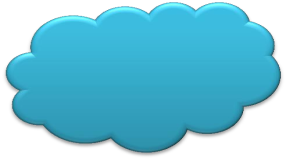 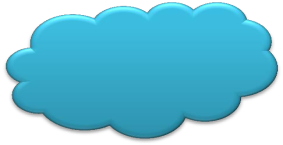 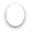 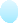 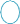 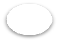 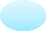 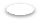 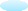 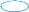 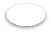 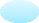 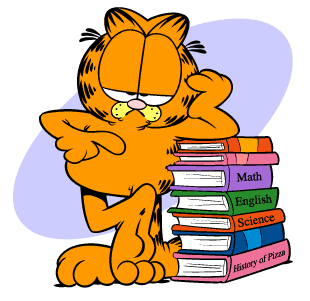 VERİMLİ DERS ÇALIŞMAK İÇİN NELER YAPABİLİRİZ?Gözlerinizi yapamadıklarınıza değil,yapabildiklerinize çevirin.15 dakikalık dinlenmede TV’denTELEFON ve BİLGİSAYARDAN uzak durunTV izleyerek ya da MÜZİK dinleyerek ders çalışmayın.Sizi çalışmanızdan alıkoyacak arkadaşlarınıza “HAYIR ”demesini bilinZorlanılan derslerin dışlamak yerine anlamaya çalışın,Hayal kurmayı ve telefon konuşmalarınızı çalışma sonrasına bırakın.Kendinizi motive edin. İsteksizlik çalışmanızı güçleştirir.Ders çalışmayı tamamlamadan bırakmayın.Dersler, konular hakkında yetersiz bilgiye sahipseniz öğrenme eksikliklerini gidermek için gayret edin.Kendinizi başkalarıyla kıyaslamayın.Zamanı kontrol ederek çalışın.Yanlışlardan ders alarak, eksikleri gideremeye gayret gösterin.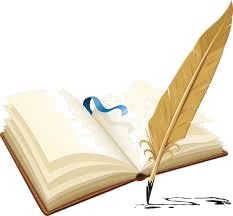 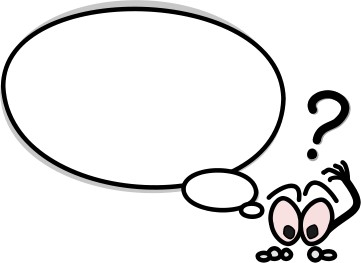 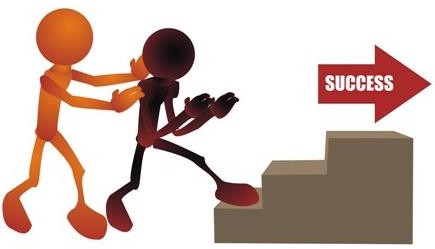 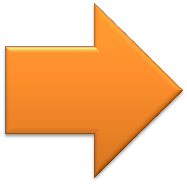 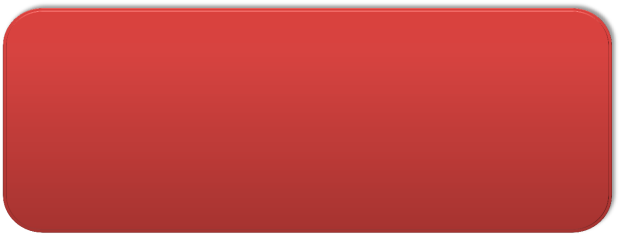 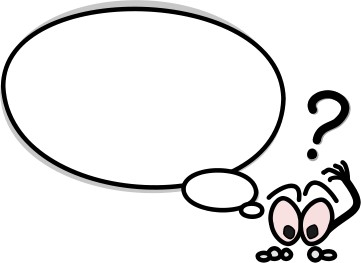 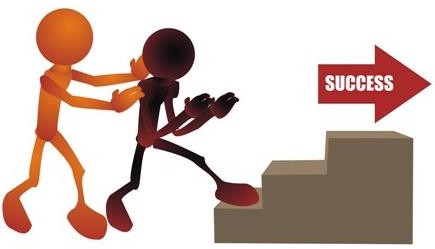 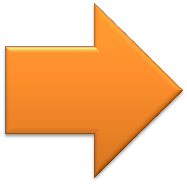 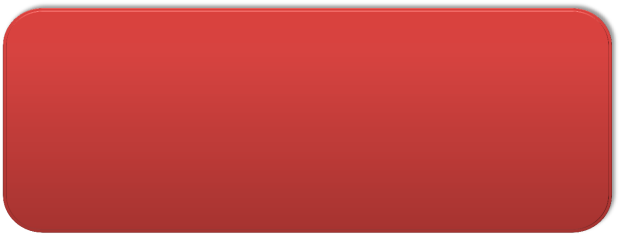 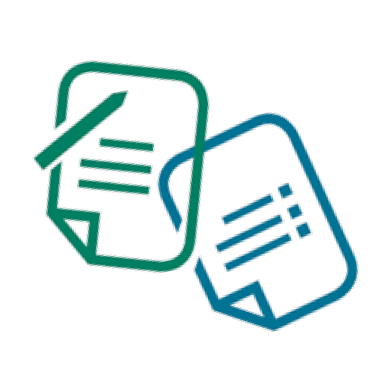 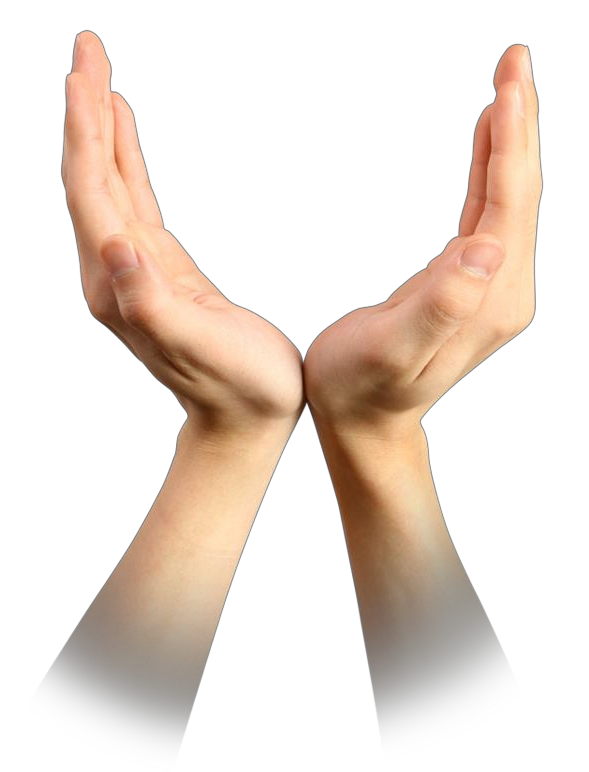 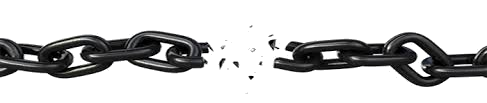 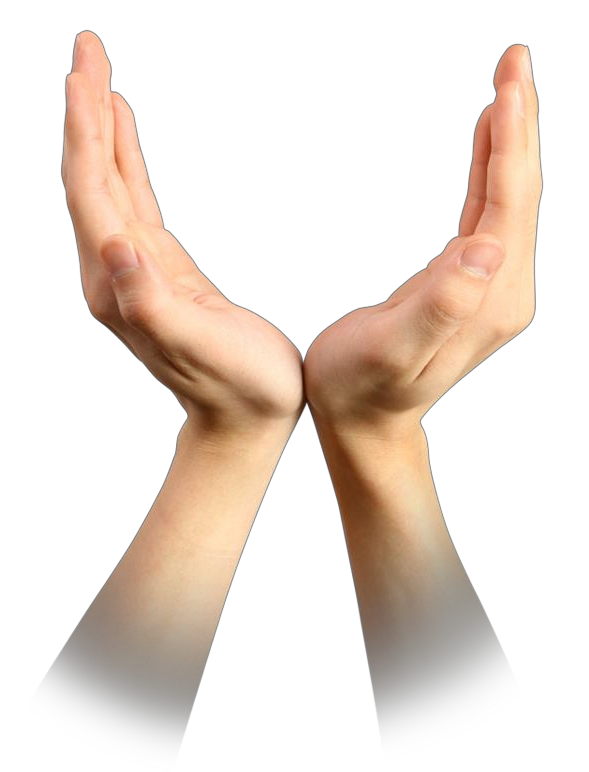 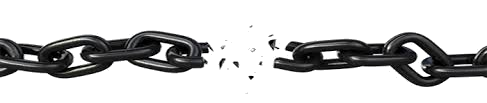 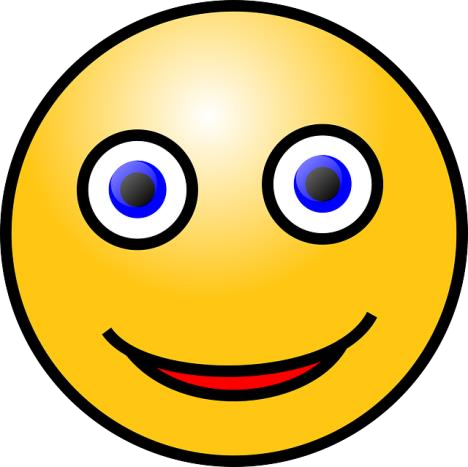 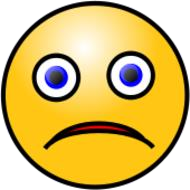 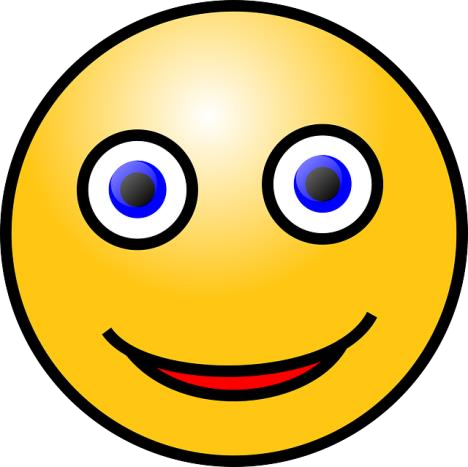 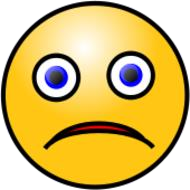 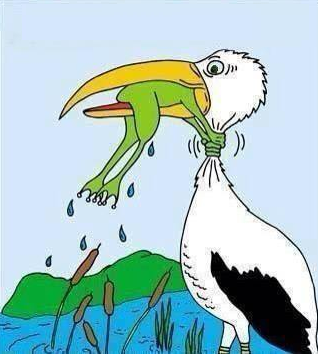 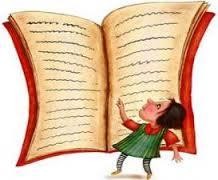 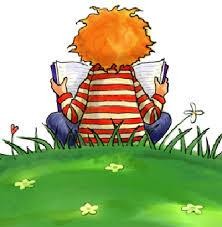 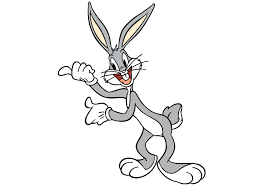 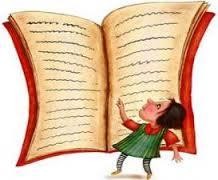 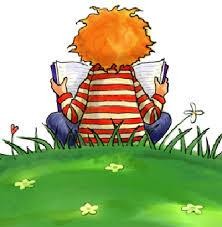 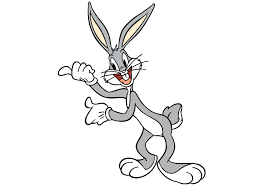             Asla vazgeçme       Hiçbir şeye ihtiyacımız yok, yalnız bir şeye ihtiyacımız vardır; çalışkan olmak. (Mustafa Kemal Atatürk)ÇALIŞMA ORTAMI NASIL OLMALI?DERS ÇALIŞMA PROGRAMIDERS ÇALIŞMA PROGRAMIDERS ÇALIŞMA PROGRAMIDERS ÇALIŞMA PROGRAMIDERS ÇALIŞMA PROGRAMIDERS ÇALIŞMA PROGRAMIDERS ÇALIŞMA PROGRAMIDERS ÇALIŞMA PROGRAMIDERS ÇALIŞMA PROGRAMIDERS ÇALIŞMA PROGRAMIDERS ÇALIŞMA PROGRAMIHAFTA İÇİGün- SaatGün- SaatPazartesiSalıÇarşambaPerşembeCumaHAFTA SONUCumartesiPazarHAFTA İÇİ9.00-15.009.00-15.00OkulOkul  Okul Okul OkulHAFTA SONUHAFTA İÇİ15.00 -17.0015.00 -17.00DinlenmeDinlenmeDinlenmeDinlenmeDinlenmeHAFTA SONUHAFTA İÇİ17.00 -17.4017.00 -17.40Okul derslerini tekrarıOkul derslerini tekrarıOkul derslerini tekrarıOkul derslerini tekrarıOkul derslerini tekrarıHAFTA SONUHAFTA İÇİ17.40–18.3017.40–18.30Mola, akşam yemeğiMola, akşam yemeğiMola, akşam yemeğiMola, akşam yemeğiMola, akşam yemeğiHAFTA SONUHAFTA İÇİ18.30 -19.1018.30 -19.10Ders çalışmaDers çalışmaDers çalışmaDers çalışmaDers çalışmaHAFTA SONUHAFTA İÇİ19.10–19.2519.10–19.25MolaMolaMolaMolaMolaHAFTA SONUHAFTA İÇİ19.25–20.0019.25–20.00Ders çalışmaDers çalışmaDers çalışmaDers çalışmaDers çalışmaHAFTA SONUHAFTA İÇİ20.00-21.3020.00-21.30Serbest zamanSerbest zamanSerbest zamanSerbest zamanSerbest zamanHAFTA SONUHAFTA İÇİ21.30-22.0021.30-22.00Kitap okuma, yatışKitap okuma, yatışKitap okuma, yatışKitap okuma, yatışKitap okuma, yatışHAFTA SONUKitap okuma, yatışKitap okuma, yatışAÇIKLAMALARAÇIKLAMALARO gün okulda işlenen dersler o gün akşam tekrar edilecekTekrar ederken yardımcı kaynaktan yararlanılacakİşlenen konularla ilgili soru ve problemler çözülecekÇözemediğiniz sorular ve anlamadığınız konular öğretmene sorulacak, küçük not alınacak.O gün okulda işlenen dersler o gün akşam tekrar edilecekTekrar ederken yardımcı kaynaktan yararlanılacakİşlenen konularla ilgili soru ve problemler çözülecekÇözemediğiniz sorular ve anlamadığınız konular öğretmene sorulacak, küçük not alınacak.O gün okulda işlenen dersler o gün akşam tekrar edilecekTekrar ederken yardımcı kaynaktan yararlanılacakİşlenen konularla ilgili soru ve problemler çözülecekÇözemediğiniz sorular ve anlamadığınız konular öğretmene sorulacak, küçük not alınacak.O gün okulda işlenen dersler o gün akşam tekrar edilecekTekrar ederken yardımcı kaynaktan yararlanılacakİşlenen konularla ilgili soru ve problemler çözülecekÇözemediğiniz sorular ve anlamadığınız konular öğretmene sorulacak, küçük not alınacak.O gün okulda işlenen dersler o gün akşam tekrar edilecekTekrar ederken yardımcı kaynaktan yararlanılacakİşlenen konularla ilgili soru ve problemler çözülecekÇözemediğiniz sorular ve anlamadığınız konular öğretmene sorulacak, küçük not alınacak.O gün okulda işlenen dersler o gün akşam tekrar edilecekTekrar ederken yardımcı kaynaktan yararlanılacakİşlenen konularla ilgili soru ve problemler çözülecekÇözemediğiniz sorular ve anlamadığınız konular öğretmene sorulacak, küçük not alınacak.O gün okulda işlenen dersler o gün akşam tekrar edilecekTekrar ederken yardımcı kaynaktan yararlanılacakİşlenen konularla ilgili soru ve problemler çözülecekÇözemediğiniz sorular ve anlamadığınız konular öğretmene sorulacak, küçük not alınacak.O gün okulda işlenen dersler o gün akşam tekrar edilecekTekrar ederken yardımcı kaynaktan yararlanılacakİşlenen konularla ilgili soru ve problemler çözülecekÇözemediğiniz sorular ve anlamadığınız konular öğretmene sorulacak, küçük not alınacak.O gün okulda işlenen dersler o gün akşam tekrar edilecekTekrar ederken yardımcı kaynaktan yararlanılacakİşlenen konularla ilgili soru ve problemler çözülecekÇözemediğiniz sorular ve anlamadığınız konular öğretmene sorulacak, küçük not alınacak.